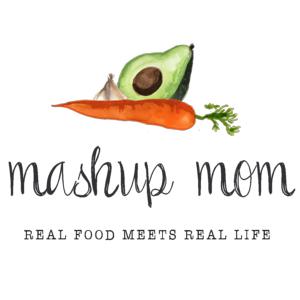 Your ALDI Shopping ListDairy & refrigerated8 oz brick Friendly Farms cream cheese, $1.29 (Mon, Tues)
8 oz brick Happy Farms cheddar cheese, $1.99 (Tues, Thurs)
8 oz Happy Farms Preferred Havarti slices, $1.99 (Mon)
10 oz Little Salad Bar roasted red pepper hummus, $2.29 (Mon)GrocerySimply Selected sourdough square, $2.89 (Mon, Fri)
L’Oven Fresh hamburger buns, $.85 (Thurs)
Great Gherkins 24 oz Kosher pickle spears, $1.69 (Mon, Weds)
Box of Earthly Grains Southwest grain salad, $1.69 (Tues)
Specially Selected black bean & corn salsa, $1.99 (Tues, Thurs)
Chef’s Cupboard bread crumbs, $.89 (Thurs)
32 oz box Chef’s Cupboard chicken broth, $1.29 (Mon, Fri)
Pueblo Lindo 10 ct soft taco flour tortillas, $.99 (Tues)
Can Pueblo Lindo chipotles in adobo, $.99 (Sun, Fri)
28 oz can crushed tomatoes, $1.19 (Mon)
14.5 oz can fire roasted diced tomatoes, $.89 (Fri)Can Dakota’s Pride Great Northern beans, $.69 (Fri)
Can Dakota’s Pride kidney beans, $.69 (Fri)
Can Happy Harvest corn, $.49 (Fri)MeatSix lb whole chicken, $4.74 (Sun, Tues)
1.5 lbs boneless skinless chicken thighs, $3.73 (Fri)
19.2 oz Fit & Active ground turkey, $3.49 (Thurs)
2 cans Northern Catch sustainably caught 5 oz chunk light tuna, $1.98 (Weds)ProduceWatermelon, $3.29 (Tues, Weds)
3 lbs navel oranges, $2.79 (Sun, Fri)
3 hearts romaine, $1.99 (Weds, Thurs)
16 oz baby carrots, $.99 (Weds, Thurs)
Pint blueberries, $1.29 (Mon)
1 lb strawberries, $.99 (Mon)
Bunch cilantro, $.99 (Tues)
3 heads garlic, $1.49 (Sun, Mon, Fri)
3 lbs yellow onions, $1.99 (Sun, Mon, Weds, Fri)
5 lbs baking potatoes, $2.29 (Sun, Thurs)
Celery, $1.29 (Weds, Thurs)
24 oz tomatoes on the vine, $2.49 (Weds, Thurs)Total: $60.60Note: The days(s) on the shopping list show which meal(s) an item will be used in – If you’re skipping a night; easily delete the items you don’t need to purchase.ALDI Meal Plan week of 7/29/18 – Find the recipes at MashupMom.comALDI Meal Plan week of 7/29/18 – Find the recipes at MashupMom.comSundayRoast chipotle chicken & potatoes, orangesMondayCreamy tomato hummus soup, Havarti grilled cheese, pickles, mixed berriesTuesdayLeftover chicken quesadillas, salsa, southwest grain salad, watermelonWednesdayTuna lettuce wraps, baby carrots, watermelonThursdaySouthwest salsa turkey burgers, baked potatoes, saladFridaySlow cooker chipotle chicken chili, sourdough toast, orangesSaturdayLeftovers – pizza night – eat out – or date night